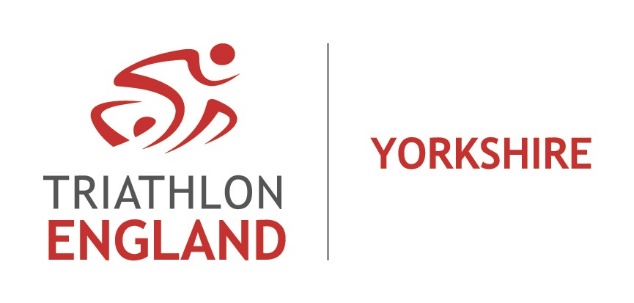 Senior Race Co-ordinator RoleTo provide opportunities for adults in the Region to take part in an individual Regional Championship Event and a team based Inter Club Championships Event. SkillsPositive, problem solving approachGood communicator Knowledge of local eventsGood organisational skillsMain DutiesTo work with event organisers to host suitable quality events at suitable venues and times.To promote the Regional Championships. To collate results and disseminate via the Website Officer and Social Media Officer.To attend where possible the Championship Events or ensure another Regional Committee Member is present.Commitment Present at the two events, with planning in October through to March.    Likely time commitment: 4 face to face meetings a year including the AGM.